Утвержденапостановлением администрациигорода Мурманска от __.__.2017 № ____Программа«Формирование современной городской средына территории муниципального образования город Мурманск»  на 2017 годСроки реализации Программы – 31.12.2017Этапы реализации Программы – Программа реализуется в I этапгород Мурманск20171. Характеристика текущего состояния сферы благоустройстваБлагоустройство дворовых территорий и территорий общего пользования является системным элементом благоустройства и реконструкции улиц, микрорайонов и города в целом.Важное место в планировании застройки городских микрорайонов занимает формирование жилой группы домов, центром которых является дворовая территория, ее состояние и уровень благоустройства в значительной степени определяют психологический климат микрорайона. Без благоустройства дворовых территорий благоустройство города не может носить комплексный характер и эффективно влиять на повышение качества жизни населения.Анализ сферы благоустройства дворовых территорийАнализ сферы благоустройства территорий общего пользования2. Приоритеты политики благоустройства,формулировка целей и постановка задач ПрограммыЦелью Программы является повышение уровня благоустройства территорий города Мурманска.Задачи Программы:- повышение уровня благоустройства дворовых территорий города Мурманска;- повышение уровня благоустройства территорий общего пользования города Мурманска;- повышение уровня вовлеченности заинтересованных граждан, организаций в реализацию мероприятий по благоустройству города Мурманска.3. Ожидаемые результаты реализации ПрограммыПовышение комфортности проживания граждан.Улучшение эстетического состояния дворовых территорий и территорий общего пользования города Мурманска.Доведение технического и эксплуатационного состояния дворовых территорий  и проездов к ним, а также территорий общего пользования города Мурманска до нормативных требований.В результате выполнения мероприятий Программы планируется выполнить:- капитальный ремонт 5 дворовых территорий на площади 10 069 м2 и капитальный ремонт 1 подпорной стенки;- выполнить благоустройствотерритории общего пользования на площади 11 700 м2.4. Объем средств, необходимых на реализацию Программы	Объем средств на реализацию Программы составляет 88 689,39 тыс. руб., в том числе:	- бюджет муниципального образования город Мурманск – 23 237,70 тыс. руб.;	- бюджет Мурманской области – 30 762,29 тыс. руб.;	- федеральный бюджет – 34 689,40 тыс. руб.5. Механизм реализации программы5.1. Координатором Программы является комитет по развитию городского хозяйства администрации города Мурманска.5.2. Финансирование Программы осуществляется в рамках реализации следующих муниципальных программ (подпрограмм) города Мурманска:5.2.1. Подпрограмма «Реконструкция дворовых территорий и
проездов к дворовым территориям города Мурманска» на 2014 – 2019 годымуниципальной программы «Жилищно-коммунальное хозяйство» на
2014-2019 годы.Заказчиком и главными распорядителями бюджетных средств данной подпрограммы является комитет по развитию городского хозяйства администрации города Мурманска.Исполнителем мероприятий является Мурманское муниципальное бюджетное учреждение «Управление дорожного хозяйства».5.2.2. Подпрограмма «Строительство и ремонт объектов внешнего благоустройства города Мурманска» на 2015-2017 годы муниципальной программы «Развитие культуры» на 2014-2019 годы.Заказчиком и главными распорядителями бюджетных средств данной подпрограммы является комитет по культуре администрации города Мурманска.Исполнителем мероприятий является Мурманское автономное учреждение культуры «Мурманские городские парки и скверы».5.3. Программой предусмотрено проведение мероприятий по благоустройству территории муниципального образования, в том числе территории муниципального образования соответствующего функционального назначения (площадей, набережных, улиц, пешеходных зон, скверов, парков, иных территорий), дворовых территорий, в рамках приоритетного проекта «Формирование комфортной городской среды».Программа разработана в соответствии с приказом Министерства строительства и жилищно-коммунального хозяйства Российской Федерации от 21.02.2017 № 114 «Об утверждении Методических рекомендаций по подготовке государственных программ субъектов Российской Федерации и муниципальных программ формирования современной городской среды в рамках реализации приоритетного проекта «Формирование комфортной городской среды» на 2017 год», постановлением Правительства от 10.02.2017 № 169 «Об утверждении Правил предоставления и распределения субсидий из федерального бюджета бюджетам субъектов Российской Федерации на поддержку государственных программ субъектов Российской Федерации и муниципальных программ формирования современной городской среды».Программа утверждается по итогам проведения общественных обсуждений в соответствии с Порядком проведения общественного обсуждения проекта программы «Формирование современной городской среды на территории муниципального образования город Мурманск», утвержденным постановлением администрации города Мурманска от 17.03.2017 № 655.5.4. Прием предложений от заинтересованных лиц о включении в Программу наиболее посещаемых общественных территорий и дворовых территорий многоквартирных домов, подлежащих благоустройству регламентирован и осуществляется в соответствии с утвержденными Порядками:-  Порядок и сроки представления, рассмотрения и оценки предложений граждан, организаций о включении в программу «Формирование современной городской среды на территории муниципального образования город Мурманск» наиболее посещаемой общественной территории, подлежащей благоустройству, утвержден постановлением администрации города Мурманска от 16.03.2017 № 632;- Порядок и сроки представления, рассмотрения и оценки предложений заинтересованных лиц о включении дворовых территорий в программу «Формирование современной городской среды на территории муниципального образования город Мурманск», утвержден постановлением администрации города Мурманска от 16.03.2017 № 634.5.5. Дворовые территории включаются в муниципальную программу исходя из минимального и дополнительного перечня работ.5.5.1. Минимальный перечень видов работ по благоустройству дворовых территорий предусматривает ремонт дворовых проездов, обеспечение освещения дворовых территорий, установку скамеек, урн. Визуализация элементов благоустройства представлена в приложении № 6 к Программе.	5.5.2. Перечень дополнительных видов работ по благоустройству дворовых территорий включает в себя установку малых архитектурных форм, установку или капитальный ремонт ограждений (заборов, оград дворовых территорий, палисадников), оборудование детских и (или) спортивных площадок, автомобильных парковок, озеленение территорий, организацию площадок для выгула собак, устройство или капитальный ремонт элементов сопряжения поверхностей (бортовых камней, ступеней, лестниц, подпорных стенок), иные виды работ.5.6. По каждому объекту благоустройства разрабатывается дизайн-проект. Разработка, обсуждение и утверждение дизайн-проектов благоустройства дворовых и общественных территорий осуществляется в соответствии с Порядком разработки, обсуждения с заинтересованными лицами и утверждения дизайн-проектов благоустройства дворовых территорий, а также дизайн-проектов благоустройства общественных территорий, расположенных на территории муниципального образования город Мурманск, утвержденным постановлением администрации города Мурманска от 16.03.2017 № 633.5.7. Настоящей Программой не предусмотрено обязательное участие (финансовое и (или) трудовое) собственников помещений в многоквартирных домах, собственников иных зданий и сооружений, расположенных в границах дворовой территории, подлежащей благоустройству (далее - заинтересованные лица), в реализации мероприятий по благоустройству дворовой территории в рамках минимального перечня работ по благоустройства. Реализация мероприятий по благоустройству дворовой территории в рамках перечня дополнительных видов работ по благоустройству осуществляется при участии (финансовом и (или) трудовом) заинтересованных лиц. Доля финансового участия заинтересованных лиц в благоустройстве дворовой территории в рамках перечня дополнительных видов работ должна составлять не менее 1 % от общей стоимости дополнительных видов работ по благоустройству дворовой территории. Трудовое участие заинтересованных лиц в благоустройстве дворовой территории в рамках перечня дополнительных видов работ выражается в форме выполнения жителями неоплачиваемых работ, не требующих специальной квалификации (например: уборка территории, озеленение территории, окрашивание элементов благоустройства и прочие аналогичные виды работ). Доля трудового участия заинтересованных лиц в благоустройстве дворовой территории в рамках перечня дополнительных видов работ должна составлять не менее 3 % от общего количества проживающих в доме граждан.В случае принятия решения о финансовом участии собранием собственников помещений многоквартирных домов, собственников иных зданий и сооружений, расположенных в границах дворовой территории, подлежащей благоустройству, необходимо руководствоваться Порядком аккумулирования и расходования средств заинтересованных лиц, направляемых на выполнение минимального и дополнительного перечней работ по благоустройству дворовых  территорий, и механизм контроля за их расходованием, утвержденным постановлением администрации города Мурманска от 16.03.2017 № 630.Финансовое и (или) трудовое участие граждан, организаций в выполнении мероприятий по благоустройству дворовых территорий подтверждается документально в зависимости от формы такого участия. 5.8. Нормативную стоимость (единичные расценки) работ по благоустройству дворовых территорий, входящих в минимальный и дополнительный перечни, принять в соответствии с приказом министерства строительства и территориального развития Мурманской области «О предельной стоимости работ по благоустройству дворовых территорий, входящих в состав минимального перечня работ, и укрупненных нормативах цены конструктивных решений по благоустройству дворовых территорий, входящих в состав дополнительного перечня работ» от 24.04.2017 № 131.5.9. Мероприятия программы по благоустройству территорий выполняются с учетом необходимости обеспечения физической, пространственной и информационной доступности зданий, сооружений, дворовых и общественных территорий для инвалидов и других маломобильных групп населения.5.10. Мероприятия Программы реализуются путем заключения Исполнителями муниципальных контрактов, договоров в соответствии с нормами, установленными Гражданским кодексом Российской Федерации, Федеральным законом от 05.04.2013 № 44-ФЗ «О контрактной системе в сфере закупок товаров, работ, услуг для обеспечения государственных и муниципальных нужд», Федеральным законом от 18.07.2011 № 223-ФЗ «О закупках товаров, работ, услуг отдельными видами юридических лиц», Федеральным закономот 03.11.2006 № 174-ФЗ «Об автономных учреждениях» и иными действующими нормативно правовыми актами Российской Федерации.Приложение № 1к ПрограммеПАСПОРТпрограммы «Формирование современной городской среды на территории муниципального образования город Мурманск» на 2017 годПриложение № 2к ПрограммеС В Е Д Е Н И Яо показателях программы «Формирование современной городской среды на территории муниципального образования город Мурманск» на 2017 годПриложение № 3к ПрограммеПЕРЕЧЕНЬосновных мероприятий программы «Формирование современной городской среды на территории муниципального образования город Мурманск» на 2017 годПеречень основных мероприятий Программы, информация о сроках реализации с указанием объема финансирования представлены в таблице.В ходе реализациипрограммы перечень мероприятий и объем их финансирования могут уточняться.1. Перечень основных мероприятий Программы на 2017 годПриложение № 4к ПрограммеРесурсное обеспечение реализации программы «Формирование современной городской среды на территории муниципального образования город Мурманск» на 2017 годОбъемы ассигнований бюджетных средств подлежат уточнению, исходя из возможностей бюджетов всех уровней.Приложение № 5к ПрограммеПлан реализации программы «Формирование современной городской среды на территории муниципального образования город Мурманск» на 2017 годПриложение № 6к ПрограммеВизуализация перечня образцов элементов благоустройства, предлагаемых к размещению на дворовой территории в соответствии с минимальным перечнем видов работ.Опоры освещенияПредназначены для освещения площадей, парковок, логистических складов и пр. Опоры изготавливаются из листовой стали методом гибки с одним продольным сварным швом, защищены от коррозии методом горячего цинкования (ГОСТ 9,307.-89). Данный вид покрытия не является декоративным и носит сугубо функциональный характер. гарантия на коррозийную стойкость - не менее 15 лет.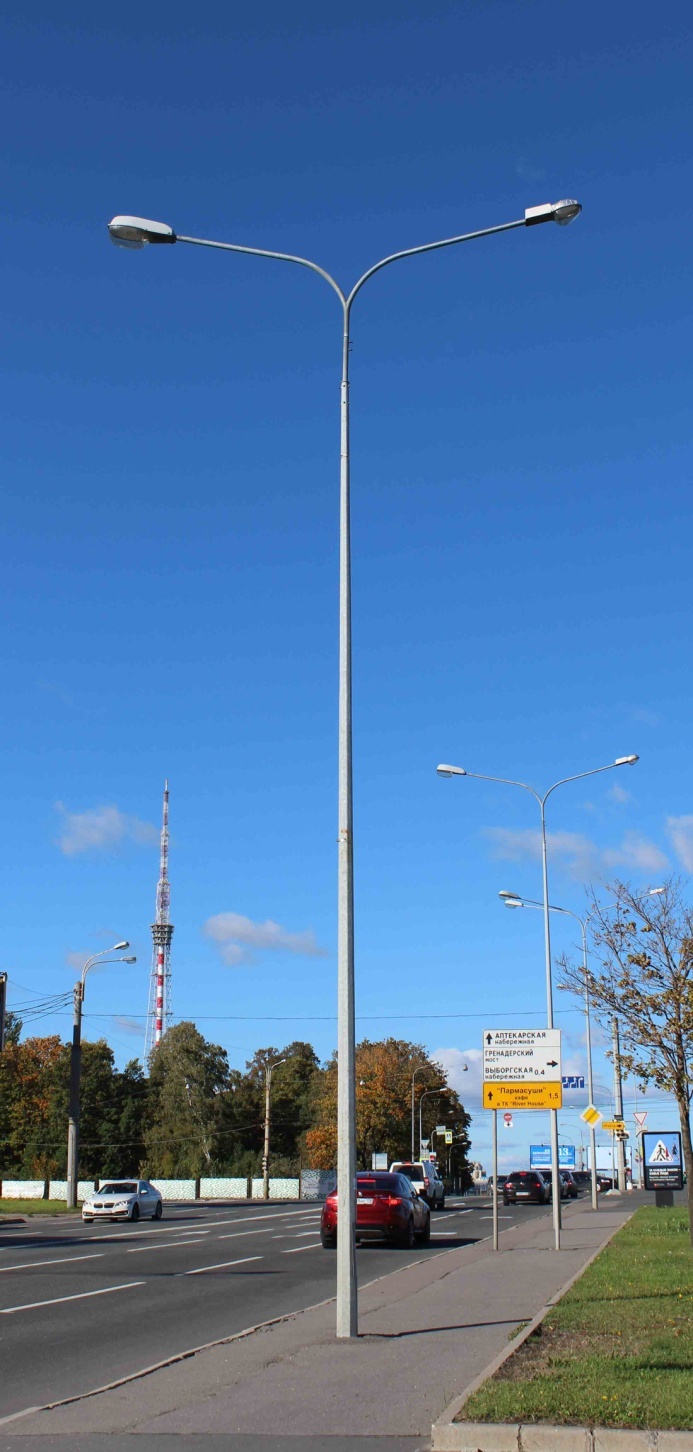 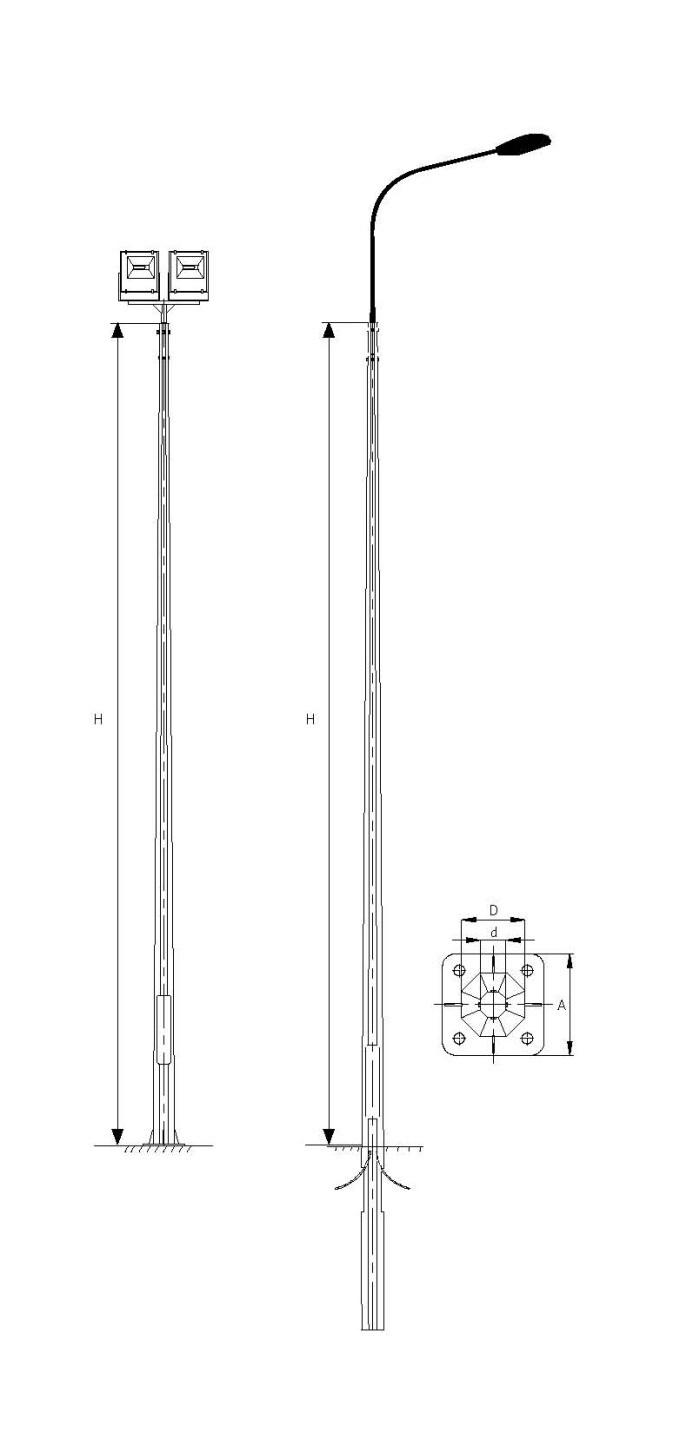 УрныПредназначены для размещения на улицах. Переносные, но могут крепиться к земле и быть стационарными. Урны изготавливается из оцинкованного металла с порошковой окраской Основной бак для мусора опрокидывается. Комплектуется верхним съемным кольцом-крышкой, служащей для крепления пакетов для мусора и одновременно для тушения окурков.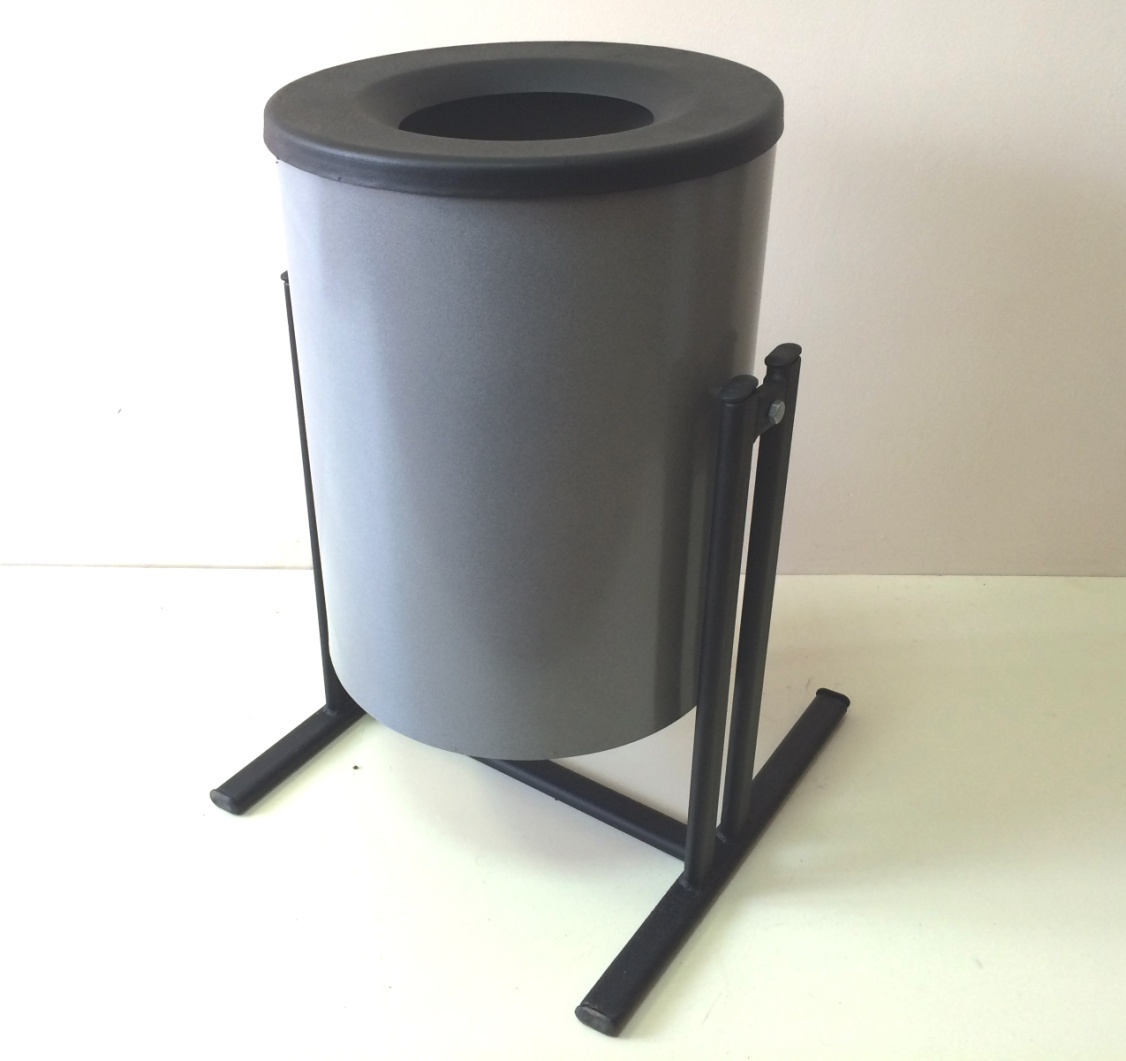 СкамейкиПредназначены для благоустройства жилых дворов, городской улицы или парков.1. Скамейка уличная 8005 (1500×350×400 мм)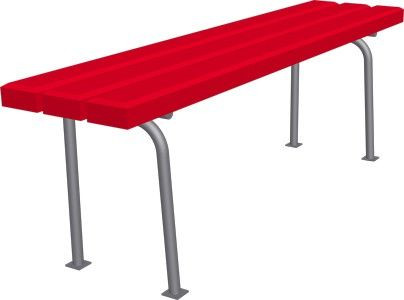 2. Скамейка УМЗ уличная со спинкой (450×1300×500 мм)Исполнение скамейки - труба квадратная с деревянным брусом. Основание скамейки покрыто атмосфероустойчивой порошковой краской. Деревянные бруски покрыты лаком.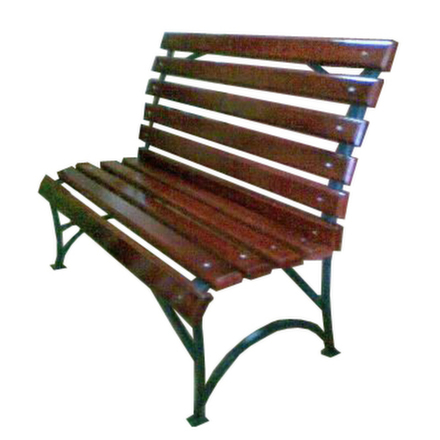 ____________________________Количество дворовых территорий, шт.Количество дворовых территорий, шт.Площадь дворовых территорий, м2Площадь дворовых территорий, м2Доля благо-устроенных дворовых территорий от общего количества таких территорий, %Доля населения, проживающаяв жилом фонде с благо-устроенными дворовыми территориями от общегочисла жителей, %  Общее кол-во Кол-во благо-устроенных дворовых территорийОбщая площадьПлощадь благо-устроенных дворовых территорийДоля благо-устроенных дворовых территорий от общего количества таких территорий, %Доля населения, проживающаяв жилом фонде с благо-устроенными дворовыми территориями от общегочисла жителей, %  1234567городМурманскгородМурманскгородМурманскгородМурманскгородМурманскгородМурманскгородМурманскна 01.01.20151 76348110 954 780,02 345 666,027,2830,75на 01.01.20161 74848210 944 682,02 346 566,027,5731,38на 01.01.20171 74448310 938 135,02 347 766,027,6931,41Количество территорий общего пользования, шт.Количество территорий общего пользования, шт.Площадь территорий общего пользования,м2Площадь территорий общего пользования,м2Доля благо-устроенных территорий общего пользования от общего количества таких территорий,%Доля территорий общего пользования, нуждающихся в благо-устройстве,%  Общее кол-во Кол-во благо-устроенных  территорий общего пользования Общая площадьПлощадь благо-устроенных территорий общего пользованияДоля благо-устроенных территорий общего пользования от общего количества таких территорий,%Доля территорий общего пользования, нуждающихся в благо-устройстве,%  1234567городМурманскгородМурманскгородМурманскгородМурманскгородМурманскгородМурманскгородМурманскна 01.01.20155524543 098,9174 044,443,656,4на 01.01.20165634649 462,8308 033,360,739,3на 01.01.20176037645 684,9467 766,961,738,3Ответственный исполнительКомитет по развитию городского хозяйства администрации города Мурманска – Координатор ПрограммыКомитет по развитию городского хозяйства администрации города Мурманска – Координатор ПрограммыКомитет по развитию городского хозяйства администрации города Мурманска – Координатор ПрограммыУчастникиПрограммыКомитет по развитию городского хозяйства администрации города МурманскаКомитет по культуре администрации города МурманскаКомитет по развитию городского хозяйства администрации города МурманскаКомитет по культуре администрации города МурманскаКомитет по развитию городского хозяйства администрации города МурманскаКомитет по культуре администрации города МурманскаИсполнители мероприятий ПрограммыМурманское муниципальное бюджетное учреждение «Управление дорожного хозяйства»Муниципальное автономное учреждение культуры «Мурманские городские парки и скверы»Мурманское муниципальное бюджетное учреждение «Управление дорожного хозяйства»Муниципальное автономное учреждение культуры «Мурманские городские парки и скверы»Мурманское муниципальное бюджетное учреждение «Управление дорожного хозяйства»Муниципальное автономное учреждение культуры «Мурманские городские парки и скверы»Цель ПрограммыПовышение уровня благоустройства территорий города Мурманска Повышение уровня благоустройства территорий города Мурманска Повышение уровня благоустройства территорий города Мурманска Задачи ПрограммыПовышение уровня благоустройства дворовых территорий города МурманскаПовышение уровня благоустройстватерриторий общего пользования города МурманскаПовышение уровня вовлеченности заинтересованных граждан, организаций в реализацию мероприятий по благоустройству территорий города МурманскаПовышение уровня благоустройства дворовых территорий города МурманскаПовышение уровня благоустройстватерриторий общего пользования города МурманскаПовышение уровня вовлеченности заинтересованных граждан, организаций в реализацию мероприятий по благоустройству территорий города МурманскаПовышение уровня благоустройства дворовых территорий города МурманскаПовышение уровня благоустройстватерриторий общего пользования города МурманскаПовышение уровня вовлеченности заинтересованных граждан, организаций в реализацию мероприятий по благоустройству территорий города МурманскаЦелевые индикаторы и показатели реализации ПрограммыКоличество отремонтированных дворовых территорийКоличество благоустроенных территорий общего пользованияКоличество отремонтированных дворовых территорийКоличество благоустроенных территорий общего пользованияКоличество отремонтированных дворовых территорийКоличество благоустроенных территорий общего пользованияСроки реализации Программы2017 год2017 год2017 годОбъем бюджетных ассигнований Программы(тыс. руб.)БюджетВсегов том числе погодам реализацииОбъем бюджетных ассигнований Программы(тыс. руб.)БюджетВсего2017Объем бюджетных ассигнований Программы(тыс. руб.)Бюджет88 689,3988 689,39Объем бюджетных ассигнований Программы(тыс. руб.)местный23 237,7023 237,70Объем бюджетных ассигнований Программы(тыс. руб.)областной30 762,2930 762,29Объем бюджетных ассигнований Программы(тыс. руб.)федеральный34 689,4034 689,40Ожидаемые результаты реализации ПрограммыПовышение комфортности проживания граждан.Улучшение эстетического состояния дворовых территорий и территорий общего пользования города Мурманска.Доведение технического и эксплуатационного состояния дворовых территорий  и проездов к ним, а также территорий общего пользования города Мурманска до нормативных требований.В результате выполнения мероприятий программы планируется выполнить:- капитальный ремонт 5 дворовых территорий на площади 10 069 м2 и капитальный ремонт 1 подпорной стенки;- выполнить благоустройствотерритории общего пользования на площади 11 700 м2.Повышение комфортности проживания граждан.Улучшение эстетического состояния дворовых территорий и территорий общего пользования города Мурманска.Доведение технического и эксплуатационного состояния дворовых территорий  и проездов к ним, а также территорий общего пользования города Мурманска до нормативных требований.В результате выполнения мероприятий программы планируется выполнить:- капитальный ремонт 5 дворовых территорий на площади 10 069 м2 и капитальный ремонт 1 подпорной стенки;- выполнить благоустройствотерритории общего пользования на площади 11 700 м2.Повышение комфортности проживания граждан.Улучшение эстетического состояния дворовых территорий и территорий общего пользования города Мурманска.Доведение технического и эксплуатационного состояния дворовых территорий  и проездов к ним, а также территорий общего пользования города Мурманска до нормативных требований.В результате выполнения мероприятий программы планируется выполнить:- капитальный ремонт 5 дворовых территорий на площади 10 069 м2 и капитальный ремонт 1 подпорной стенки;- выполнить благоустройствотерритории общего пользования на площади 11 700 м2.№ п/пНаименование показателя (индикатора)Ед. изм.Значения показателейна 01.01.201712341Количество дворовых территорий ед.1 7442Доля благоустроенных дворовых территорий от общего количества дворовых территорий%27,693Охват населения благоустроенными дворовыми территориями (доля населения, проживающего в жилом фонде с благоустроенными дворовыми территориями от общей численности населения муниципального образования субъекта Российской Федерации)%31,414Количество благоустроенных территорий общего пользованияед.495Площадь благоустроенных территорий общего пользованиякв.м181 837,56Доля площади благоустроенных территорий общего пользования%29,67Доля финансового участия в выполнении минимального перечня работ по благоустройству дворовых территорий заинтересованных лиц %-8Доля трудового участия в выполнении минимального перечня работ по благоустройству дворовых территорий заинтересованных лиц  %-9Доля финансового участия в выполнении дополнительного перечня работ по благоустройству дворовых территорий заинтересованных лиц%110Доля трудового участия в выполнении дополнительного перечня работ по благоустройству дворовых территорий заинтересованных лиц от общего количества проживающих в доме граждан%3№ п/пЦель, задачи, основные мероприятияСрок   выпол-нения (квартал, год)Источники финанси-рованияОбъемы финансирования, тыс. руб.Объемы финансирования, тыс. руб.Показатели (индикаторы) результативности выполнения основных мероприятийПоказатели (индикаторы) результативности выполнения основных мероприятийПеречень организаций, участвующих в реализации основных мероприятий№ п/пЦель, задачи, основные мероприятияСрок   выпол-нения (квартал, год)Источники финанси-рованияВсего2017 годНаименование показателя,ед. измерения2017 годПеречень организаций, участвующих в реализации основных мероприятий123456789Цель: благоустройство территорий города МурманскаЦель: благоустройство территорий города МурманскаЦель: благоустройство территорий города МурманскаЦель: благоустройство территорий города Мурманска1.Основное мероприятие: благоустройство дворовых территорий2017всего54 000,054 000,0Доляотремонтированного асфальтобетонного покрытия, от запланированного объема, %100ММБУ «Управление дорожного хозяйства», конкурсный отбор1.Основное мероприятие: благоустройство дворовых территорий2017МБ111,44111,44Доляотремонтированного асфальтобетонного покрытия, от запланированного объема, %100ММБУ «Управление дорожного хозяйства», конкурсный отбор1.Основное мероприятие: благоустройство дворовых территорий2017ОБ30 762,3030 762,30Доляотремонтированного асфальтобетонного покрытия, от запланированного объема, %100ММБУ «Управление дорожного хозяйства», конкурсный отбор1.Основное мероприятие: благоустройство дворовых территорий2017ФБ23 126,2623 126,26Доляотремонтированного асфальтобетонного покрытия, от запланированного объема, %100ММБУ «Управление дорожного хозяйства», конкурсный отбор1.1.Субсидия бюджету муниципального образования город Мурманск из федерального бюджета, бюджета субъекта РФ2017всего54 000,054 000,0Площадь отре-монтированного асфальтобетонного покрытия, м210 069ММБУ «Управление дорожного хозяйства», конкурсный отбор1.1.Субсидия бюджету муниципального образования город Мурманск из федерального бюджета, бюджета субъекта РФ2017МБ111,44111,44Площадь отре-монтированного асфальтобетонного покрытия, м210 069ММБУ «Управление дорожного хозяйства», конкурсный отбор1.1.Субсидия бюджету муниципального образования город Мурманск из федерального бюджета, бюджета субъекта РФ2017ОБ30 762,2930 762,29Площадь отре-монтированного асфальтобетонного покрытия, м210 069ММБУ «Управление дорожного хозяйства», конкурсный отбор1.1.Субсидия бюджету муниципального образования город Мурманск из федерального бюджета, бюджета субъекта РФ2017ФБ23 126,2723 126,27Площадь отре-монтированного асфальтобетонного покрытия, м210 069ММБУ «Управление дорожного хозяйства», конкурсный отбор2.Основное мероприятие: благоустройство территорий общего пользования2017всего34 689,3934 689,39Доля благоустроенной территории общего пользования, от запланированного объема, %100МАУК «Мурманские городские парки и скверы», конкурсный отбор2.Основное мероприятие: благоустройство территорий общего пользования2017МБ23 126,2623 126,26Доля благоустроенной территории общего пользования, от запланированного объема, %100МАУК «Мурманские городские парки и скверы», конкурсный отбор2.Основное мероприятие: благоустройство территорий общего пользования2017ОБ0,00,0Доля благоустроенной территории общего пользования, от запланированного объема, %100МАУК «Мурманские городские парки и скверы», конкурсный отбор2.Основное мероприятие: благоустройство территорий общего пользования2017ФБ11 563,1311 563,13Доля благоустроенной территории общего пользования, от запланированного объема, %100МАУК «Мурманские городские парки и скверы», конкурсный отбор2.1.Субсидия бюджету муниципального образования город Мурманск из федерального бюджета, бюджета субъекта РФвсего34 689,3934 689,39Площадь благоустроенной территории общего пользования, м211700МАУК «Мурманские городские парки и скверы», конкурсный отбор2.1.Субсидия бюджету муниципального образования город Мурманск из федерального бюджета, бюджета субъекта РФМБ23 126,2623 126,26Площадь благоустроенной территории общего пользования, м211700МАУК «Мурманские городские парки и скверы», конкурсный отбор2.1.Субсидия бюджету муниципального образования город Мурманск из федерального бюджета, бюджета субъекта РФОБ0,00,0Площадь благоустроенной территории общего пользования, м211700МАУК «Мурманские городские парки и скверы», конкурсный отбор2.1.Субсидия бюджету муниципального образования город Мурманск из федерального бюджета, бюджета субъекта РФФБ11 563,1311 563,13Площадь благоустроенной территории общего пользования, м211700МАУК «Мурманские городские парки и скверы», конкурсный отборИтого2017всего88 689,3988 689,39Итого2017МБ23 237,7023 237,70Итого2017ОБ30 762,2930 762,29Итого2017ФБ34 689,4034 689,40НаименованиеОтветственный Источник финансированияКод бюджетной классификацииКод бюджетной классификацииКод бюджетной классификацииКод бюджетной классификацииОбъемы бюджетных ассигнований (тыс. рублей) НаименованиеОтветственный Источник финансированияГРБСРз
ПрЦСРВР«Формирование современной городской средына территории муниципального образования город Мурманск»  на 2017 годвсего в том числе:Координатор:Комитет по развитию городского хозяйства администрации города МурманскаВсего88 689,39«Формирование современной городской средына территории муниципального образования город Мурманск»  на 2017 годвсего в том числе:Координатор:Комитет по развитию городского хозяйства администрации города Мурманскабюджет муниципального образования город Мурманск23 237,70«Формирование современной городской средына территории муниципального образования город Мурманск»  на 2017 годвсего в том числе:Координатор:Комитет по развитию городского хозяйства администрации города Мурманскабюджет субъекта РФ30 762,29«Формирование современной городской средына территории муниципального образования город Мурманск»  на 2017 годвсего в том числе:Координатор:Комитет по развитию городского хозяйства администрации города Мурманскафедеральный бюджет34 689,40«Формирование современной городской средына территории муниципального образования город Мурманск»  на 2017 годЗаказчик:Комитет по развитию городского хозяйства администрации города МурманскаВсего54 000,0«Формирование современной городской средына территории муниципального образования город Мурманск»  на 2017 годЗаказчик:Комитет по развитию городского хозяйства администрации города Мурманскабюджет муниципального образования город Мурманск958040979101L5550612111,44«Формирование современной городской средына территории муниципального образования город Мурманск»  на 2017 годЗаказчик:Комитет по развитию городского хозяйства администрации города Мурманскабюджет субъекта РФ958040979101R555061230 762,29«Формирование современной городской средына территории муниципального образования город Мурманск»  на 2017 годЗаказчик:Комитет по развитию городского хозяйства администрации города Мурманскафедеральный бюджет958040979101R555061223 126, 26«Формирование современной городской средына территории муниципального образования город Мурманск»  на 2017 годЗаказчик:Комитет по культуре администрации города МурманскаВсего34 689,40«Формирование современной городской средына территории муниципального образования город Мурманск»  на 2017 годЗаказчик:Комитет по культуре администрации города Мурманскабюджет муниципального образования город Мурманск954050373301L555061223 126,26«Формирование современной городской средына территории муниципального образования город Мурманск»  на 2017 годЗаказчик:Комитет по культуре администрации города Мурманскабюджет субъекта РФ954050373301R55506120,0«Формирование современной городской средына территории муниципального образования город Мурманск»  на 2017 годЗаказчик:Комитет по культуре администрации города Мурманскафедеральный бюджет954050373301R555061211 563,13Наименование контрольного события программыСтатусОтветственный исполнительСрок наступления контрольного события (дата)Срок наступления контрольного события (дата)Срок наступления контрольного события (дата)Срок наступления контрольного события (дата)Срок наступления контрольного события (дата)Срок наступления контрольного события (дата)Наименование контрольного события программыСтатусОтветственный исполнитель2017 год2017 год2017 год2017 год2017 год2017 годI кварталII кварталII кварталIII кварталIII кварталIV кварталКонтрольное событие №1Капитальный ремонт дворовой территории многоквартирных домов №№ 20, 21, 22по ул. ДостоевскогоКомитет по развитию городского хозяйства администрации города МурманскаХКонтрольное событие №2Капитальный ремонт дворовой территории многоквартирных домов №№ 1, 3, 10 по ул. Виктора Миронова, домов №№ 25/2, 25 по ул. Юрия Гагарина и домов №№ 12, 14, 20по ул. Анатолия БредоваКомитет по развитию городского хозяйства администрации города МурманскаХКонтрольное событие №3Благоустройство зоны отдыха озера Семёновское с устройством велосипедно-пешеходных дорожекКомитет по культуре администрации города МурманскаХ